AMERICAN LEGION PALISADES Post 283     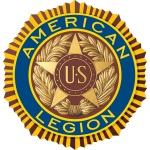 P.O. BOX 283 – PACIFIC PALISADES, CALIFORNIA 90272Telephone 310-454-0527 Email: palisadespost283@gmail.comOratorical High School ApplicationYour Name:__________________________________________Address:__________________________________________________________	    __________________________________________________________Email:_______________________________________________Home Phone:_________________________________________Mobile Phone:________________________________________High School you are attending: ________________________________________What Grade are you currently in? _________Parents Name: ______________________________________________________Parents Address:______________________________________________________________________________________________________________________Parents Email: ________________________________________Parents Home Phone: ___________________________________Parents Mobile Phone: __________________________________Please email application to David Card at: davidcard22@gmail.comSubmit application by: January 14, 2019